                                               Uniunea Producătorilor de Film şi Audiovizual din România                                                     Asociaţia Română de Gestiune a Operelor din Audiovizual                                                                        Str. Dem.I.Dobrescu nr. 4-6, Corp B, Etj.1, Cam.B 112, sect. 1, cod postal 010026,	                                                         Bucureşti-ROMÂNIA Tel/Fax :+40 21 310.09.04      	                                                   mail : office@upfarargoa.ro; www.upfarargoa.ro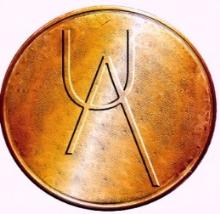                                                                     RO 12263159 ;IBAN RO52BRDE410SV23237064100 BRD-ACADEMIEIMETODOLOGIE PRIVIND UTILIZAREA FONDULUI COMUN ÎN SCOP-urile prevăzute de art.25.1, lit.e) și lit.l) din Statutul UPFAR ARGOA, respectiv pentru “ dezvoltare și mentenanță bază de date și site, taxe judiciare și de timbru, taxe onorarii expertiză, onorarii arbitri, mediatori și avocați, taxe și onorarii de executare ” și pentru “ activități în scop comun pentru asigurarea respectării drepturilor membrilor, inclusiv pentru prevenirea și combaterea pirateriei”:În conformitate cu prevederile art. 25.1, lit.e) și lit.l), din Statutul UPFAR ARGOA, în vederea punerii în aplicare a Hotărârii Adunării Generale a UPFAR ARGOA, pentru utilizarea FONDULUI COMUN ÎN SCOP(lit.e) - de dezvoltare și mentenanță bază de date și site, taxe judiciare și de timbru, taxe onorarii expertiză, onorarii arbitri, mediatori și avocați, taxe și onorarii de executare,  și de desfășurare de (lit.l)-activități în scop comun pentru asigurarea respectării drepturilor membrilor, inclusiv pentru prevenirea și combaterea pirateriei, se stabilește prezenta procedură internă de aplicare a prevederilor statuare pentru desfășurarea de activități/acțiuni în interesul membrilor UPFAR ARGOA, cu scopul atingerii obiectivelor de reprezentare, promovare și protejare a intereselor membrilor UPFAR ARGOA, denumită în continuare      METODOLOGIE – internă:CAP. I – DISPOZIȚII GENERALECAP. II – CONDIȚII ȘI REGULI DE UTILIZAREA FONDULUI COMUN ÎN SCOP-urile prevăzute de art.25.1, lit.e) și l)din Statutul UPFAR ARGOA,CAP. III– DISPOZIȚII TRANZITORII ȘI FINALE CAP. I – DISPOZIȚII GENERALE Art.1. Prezenta metodologie, reglementează modalitatea practică de aplicare a prevederile art. 25.1, lit.e) și lit.l), din Statutul UPFAR ARGOA, în vederea punerii în aplicare a acestora, pentru atingerea obiectivelor de reprezentare, promovare și protejare a intereselor membrilor UPFAR ARGOA, inclusiv pentru prevenirea și combaterea pirateriei, pentru asigurarea respectării drepturilor membrilor UPFAR ARGOA, și utilizarea fondului comun, în acest scop.  Art.2. În sensul aplicării prezentei metodologiei (procedură internă), se vor respecta cu strictețe prevederile legale și cele ale Statului UPFAR ARGOA, pentru dezvoltarea și eficientizarea activității UPFAR ARGOA, prin desfășurarea de activități/acțiuni în interesul membrilor UPFAR ARGOA, cu scopul atingerii obiectivelor de reprezentare, promovare și protejare a intereselor membrilor UPFAR ARGOA, inclusiv pentru prevenirea și combaterea pirateriei. Art.3.   Utilizarea fondului comun în scop-ul reglementat de prezenta metodologie, în alte scopuri decât cele prevăzute de Statul UPFAR ARGOA, se va sancționa, conform prevederilor legale aplicabile în materie. Art.4. Prezenta metodologie are ca scop dezvoltarea și eficientizarea activității UPFAR ARGOA, prin desfășurarea de activități/acțiuni în interesul membrilor UPFAR ARGOA, respectiv de atingere a obiectivelor de reprezentare, promovare și protejare a intereselor membrilor UPFAR ARGOA, inclusiv pentru prevenirea și combaterea pirateriei, pentru asigurarea respectării drepturilor membrilor UPFAR ARGOA. Art.5. Pentru orice situație apărută în practică și care nu este prevăzută în prezenta procedura se va face o notificare, prin care să se explice concret și în detaliu situația nou apărută, adresată Administratorului General, Consiliului Director al U.P.F.A.R. – A.R.G.O.A., pentru analizarea, luarea unei decizii și soluționarea problemei de către Consiliul Director, în maximum 30 de zile de la data notificării.Art.6. În urma deciziilor Consiliului Director pentru reglementarea situațiilor nou apărute, respectivele decizii vor completa prezenta procedură, pentru reglementarea unitară a tuturor situațiilor apărute în practica U.P.F.A.R. – A.R.G.O.A., de desfășurare a  activităților prevăzute de art.25.1, lit.e) și lit.l), din Statutul UPFAR ARGOA, în vederea  atingerii obiectivelor de reprezentare, promovare și protejare a intereselor membrilor UPFAR ARGOA, inclusiv pentru prevenirea și combaterea pirateriei, pentru asigurarea respectării drepturilor membrilor UPFAR ARGOA și utilizarea fondului comun. CAP.II – CONDIȚII ȘI REGULI DE UTILIZAREA FONDULUI COMUN ÎN SCOP-urile prevăzute de art.25.1, lit.e) și l) din Statutul UPFAR ARGOA,Art.7. În condițiile art.25.1, lit.e) din Statutul UPFAR ARGOA, se pot încheia contracte/convenții, prin care UPFAR ARGOA, poate angaja și plăti personal calificat numit de instanțe și/sau alte instituții și/sau de Consiliu Director, pentru desfășurarea de activități în vederea dezvoltării și mentenanței  bazei de date și pentru a se îmbunătăți site-ul UPFAR ARGOA, pentru plata taxelor judiciare și de timbru, a taxelor onorarii expertiză, a onorariilor de arbitri, a onorariilor de mediatori și avocați, a taxelor și onorariilor de executare,  cu scopul atingerii obiectivelor de reprezentare, promovare și protejare a intereselor membrilor UPFAR ARGOA.7.1.În condițiile art.25.1, lit.e) din Statutul UPFAR ARGOA, se pot încheia contracte/convenții și plăti personal calificat, în vederea dezvoltării și mentenanței  bazei de date și pentru a se îmbunătăți site-ul UPFAR ARGOA, conform legislației aplicabile în materie.7.2. Conform disp.art.25.1. lit.e) din Statutul UPFAR ARGOA, taxele judiciare precum și taxele de timbru,  onorariile solicitate privind  expertiza dispusă de instanță, taxele și onorariile privind executarea silită în orice dosar, urmează a fi achitate, din fondul alocat Fndului Comun, în limita fondului existent, în acest sens.7.3. Onorariile solicitate de arbitrii numiți, în arbitrajele, în care UPFAR ARGOA, este parte, urmează a fi plătite din Fondul Comun al UPFAR ARGOA, pe baza deciziei Consiliului Director al UPFAR ARGOA.7.4. Onorariile mediatorilor și a avocaților care vor desfășura activități de consultanța/asistența juridică a UPFAR ARGOA, precum și pentru reprezentarea intereselor drepturilor membrilor UPFAR ARGOA, pentru asigurarea respectării drepturilor membrilor săi, cât și pentru a asigura îndeplinirea obligațiilor legale de către UPFAR ARGOA, față de membrii săi, inclusiv pentru prevenirea și combaterea pirateriei, urmează a fi plătite din Fondul Comun al UPFAR ARGOA, pe baza deciziei Consiliului Director al UPFAR ARGOA(pentru reprezentarea în instanță/alte instituții), începând cu data adoptării prezentei metodologii.7.4.1. Onorariile mediatorilor și/sau a avocaților care vor desfășura activități de consultanța/asistența juridică a UPFAR ARGOA, precum și pentru reprezentarea intereselor drepturilor membrilor UPFAR ARGOA, în instanță și/sau în fața altor instituții, vor fi plătite din Fondul Comun, în limita fondului existent, în acest sens, pe baza unui contract scris, ce urmează a fi adus la cunoștința Consiliului Director, spre avizare, prin Decizie CD.Art.8. În condițiile art.25.1, lit.l) din Statutul UPFAR ARGOA, se pot încheia contracte/convenții, prin care UPFAR ARGOA, poate angaja și plăti personal calificat numit de de Consiliu Director prin Decizie, pentru desfășurarea de activități în vederea asigurării respectării drepturilor membrilor, inclusiv pentru prevenirea și combaterea pirateriei, cu scopul atingerii obiectivelor de reprezentare, promovare și protejare a intereselor membrilor UPFAR ARGOA.8.1. În condițiile art.25.1, lit.l) din Statutul UPFAR ARGOA, se pot încheia contracte și plăti personal calificat(tip call-center, inspectori de teren, etc.), conform Deciziei Consiliului Director, din Fondul Comun al UPFAR ARGOA, pentru desfășurarea de activități în vederea asigurării respectării drepturilor membrilor, inclusiv pentru prevenirea și combaterea pirateriei, cu scopul atingerii obiectivelor de reprezentare, promovare și protejare a intereselor membrilor UPFAR ARGOA, în limita fondului existent, în acest sens.8.1.1. UPFAR ARGOA, poate încheia contracte de muncă și/sau convenții pentru angajarea de personal calificat(tip call-center, inspectori de teren, etc.), în vederea desfășurării de activități privind asigurarea respectării drepturilor membrilor UPFAR ARGOA, pentru prevenirea și combaterea pirateriei, cu scopul atingerii obiectivelor de reprezentare, promovare și protejare a intereselor membrilor UPFAR ARGOA, în limita fondului existent, în acest sens.  8.1.2. Personalul calificat (operatori call-center, inspectori de teren, etc.), ce urmează a desfășura activități privind asigurarea respectării drepturilor membrilor UPFAR ARGOA, prin prevenirea și combaterea pirateriei, cu scopul atingerii obiectivelor de reprezentare, promovare și protejare a intereselor membrilor UPFAR ARGOA, urmează a fi plătiți din Fondul Comun, în limita existentă, în acest sens.  8.2. Personalul calificat (operatori call-center, inspectori de teren, juriști, PR, etc.), ce urmează a desfășura activități privind asigurarea respectării drepturilor membrilor UPFAR ARGOA, prin prevenirea și combaterea pirateriei, cu scopul atingerii obiectivelor de reprezentare, promovare și protejare a intereselor membrilor UPFAR ARGOA, va fi angajat, conform Deciziei CD și a competențelor dovedite, la propunerea Administratorului General.8.2.1.Contractele/convențiile, prin care UPFAR ARGOA, poate angaja și plăti personal calificat numit de Consiliu Director, din Fondul Comun, pentru desfășurarea de activități în vederea asigurării respectării drepturilor membrilor, inclusiv pentru prevenirea și combaterea pirateriei, cu scopul atingerii obiectivelor de reprezentare, promovare și protejare a intereselor membrilor UPFAR ARGOA, vor fi încheiate, conform legislației aplicabile în materie, beneficiind de plata remunerațiilor aferente serviciilor prestate, în baza deciziei Consiliului Director.8.3. Propunerile privind încheierea de contracte/convenții ce urmează a fi încheiate vor fi  însoţite de documentele justificative prevăzute de legislația aplicabilă în materie, în condițiile stipulate de prezenta metodologie și se vor depune la secretariatul UPFAR ARGOA, pentru a fi înaintate departamentului juridic și departamentului contabilitate, în vederea analizării şi avizării acestora, consultativ.8.3.1. Avizul departamentului juridic și a departamentului contabilitate, au rol consultativ pentru Administratorul General, care va înainta propria propunere de încheiere de contracte/convenții pentru desfășurarea de activități în vederea asigurării respectării drepturilor membrilor, inclusiv pentru prevenirea și combaterea pirateriei, cu scopul atingerii obiectivelor de reprezentare, promovare și protejare a intereselor membrilor UPFAR ARGOA, Consiliului Director spre aprobare.8.4. Contractele/convențiile, ce urmează a fi încheiate și plătite din Fondul Comun, al UPFAR ARGOA, în conformitate cu prevederile prezentei metodologii și  prevederile art.25.1., lit.l) din Statutul UPFAR ARGOA, actualizat, vor fi supuse aprobării Consiliului Director.CAP.  III– DISPOZIȚII TRANZITORII ȘI FINALE Art. 11. Consiliul Director, poate decide aprobarea încheierii de contracte/convenții, prin care UPFAR ARGOA, poate angaja și plăti personal calificat/specializat, din Fondul Comun, pentru desfășurarea de activități în vederea aplicării  prevederilor art. 25.1, lit.e) și lit.l), din Statutul UPFAR ARGOA, pentru atingerea obiectivelor de reprezentare, promovare și protejare a intereselor membrilor UPFAR ARGOA, inclusiv pentru prevenirea și combaterea pirateriei, pentru asigurarea respectării drepturilor membrilor UPFAR ARGOA, și utilizarea fondului comun, conform legislației aplicabile în materie. 11.1. Plata remunerațiilor aferente serviciilor prestate, cu excepţia situaţiilor stipulate la pct. 7.2. (de la caz la caz), se va efectua cu respectarea prezentelor  proceduri de aplicare a metodologiei, în limita fondurilor existente în acest scop, din Fondul Comun al UPFAR ARGOA, conform Deciziei CD. 11.1. Decizia membrilor CD, poate fi solicitată și comunicată  Administratorului General al UPFAR ARGOA, prin orice mijloc de comunicare prevăzut de lege (e-mail, fax, telefonic..). Art.12. Prezenta metodologie, completează normele generale privind utilizarea Fondului Comun al UPFAR ARGOA, conform prevederilor art.25.1, lit.e) și lit.l) din Statul UPFAR ARGOA și intră în vigoare în această formă, urmând a fi publicate pe site-ul UPFAR ARGOA, odata cu adoptarea acestora de către Consiliul Director .